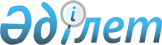 О признании утратившим силу постановления акимата Алгинского района от 10 апреля 2020 года № 127 "Об утверждении государственного образовательного заказа на дошкольное воспитание и обучение, размера родительской платы по Алгинскому району"Постановление акимата Алгинского района Актюбинской области от 26 марта 2021 года № 127. Зарегистрировано Департаментом юстиции Актюбинской области 26 марта 2021 года № 8152
      В соответствии со статьей 31 Закона Республики Казахстан от 23 января 2001 года "О местном государственном управлении и самоуправлении в Республике Казахстан", статьей 27 Закона Республики Казахстан от 6 апреля 2016 года "О правовых актах", акимат Алгинского района ПОСТАНОВЛЯЕТ:
      1. Признать утратившим силу постановление акимата Алгинского района от 10 апреля 2020 года № 127 "Об утверждении государственного образовательного заказа на дошкольное воспитание и обучение, размера родительской платы по Алгинскому району" (зарегистрированное в Реестре государственной регистрации нормативных правовых актов за № 7045, опубликованное 17 апреля 2020 года в Эталонном контрольном банке нормативных правовых актов Республики Казахстан в электронном виде).
      2. Государственному учреждению "Аппарат акима Алгинского района" в установленном законодательством порядке обеспечить:
      1) государственную регистрацию настоящего постановления в Департаменте юстиции Актюбинской области;
      2) размещение настоящего постановления на интернет-ресурсе акимата Алгинского района, после его официального опубликования.
      3. Настоящее постановление вводится в действие с 1 января 2021 года.
					© 2012. РГП на ПХВ «Институт законодательства и правовой информации Республики Казахстан» Министерства юстиции Республики Казахстан
				
      Аким Алгинского района 

Н. Ержанов
